.Traduit et préparé par Irène COUSIN, Professeur de Danse - 6 / 2020 Chorégraphies en français, site : http://www.speedirene.comIntroduction : 16 + 16 = 32 tempsCHASSE - ROCK STEP - WEAVEPOINT - HOLD - POINT - HOLD - STEP POINTRESTART : ici, sur le 5ème mur, après 16 temps , et reprendre la Danse au débutHEEL GRIND - BALL CROSS- SIDE ROCK CROSS - SIDE ROCK - COASTER STEPTURN (STEP) - SHUFFLE - ROCKING CHAIRBack On The Road (fr)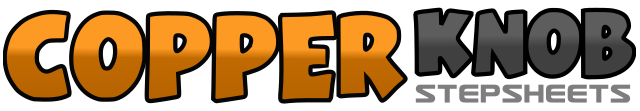 .......Count:32Wall:4Level:Novice.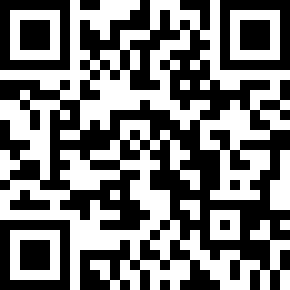 Choreographer:Sascha Wolf (DE) - Juin 2020Sascha Wolf (DE) - Juin 2020Sascha Wolf (DE) - Juin 2020Sascha Wolf (DE) - Juin 2020Sascha Wolf (DE) - Juin 2020.Music:Back on the Road - MadconBack on the Road - MadconBack on the Road - MadconBack on the Road - MadconBack on the Road - Madcon........1&2SHUFFLE D latéral : pas PD côté D - pas PG à côté du PD - pas PD côté D3.4ROCK STEP G arrière , revenir sur PD avant5.6WEAVE syncopé à G : pas PG côté G - CROSS PD derrière PG....&7.8 ....pas PG côté G - CROSS PD devant PG - pas PG côté G&1.2SWITCH : pas PD à côté du PG - TOUCH pointe PG côté G - HOLD&3.4SWITCH : pas PG à côté du PD - TOUCH pointe PD côté D - HOLD5.6pas PD avant - TOUCH pointe PG côté G7.8pas PG avant - TOUCH pointe PD côté D1pas talon D avant.... pointe PD vers G-appui talonD-2GRIND talon D(mouvementtalonDécrase)... pointe PD à D-appui PG-&3petit BALL PD arrière - CROSS PG devant PD4.5.6ROCK STEP latéral D côté D , revenir sur PG côté G - CROSS PD devant PG (avec préparation à D)&7ROCK STEP latéral syncopé G côté G , 1/4 de tour G . . . . revenir sur PD arrière8&1COASTER STEP G : reculer BALL PG - reculer BALL PD à côté du PG - 1/2 tour G.... pas PG avant21/4 de tour G.... pas PD arrière3&4SHUFFLE G latéral : pas PG côté G - pas PD à côté du PG - 1/4 de tour G . . . . pas PG avant5.6ROCK STEP D avant , revenir sur PG arrière ] ROCKIN7.8ROCK STEP D arrière , revenir sur PG avant ] CHAIR